Министерство здравоохранения Астраханской областиГБУЗ АО «Центр медицинской профилактики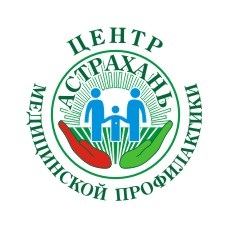 ПАМЯТКА ДЛЯ НАСЕЛЕНИЯИНСУЛЬТ МОЖЕТ КОСНУТЬСЯ КАЖДОГОСИМПТОМЫ  ИНСУЛЬТАВнезапное онемение, паралич или слабость мышц лица, руки и /или ноги, обычно с одной стороны тела.Резкое ухудшение зрения одного или обоих глаз, двоение в глазах или нечёткое зрение.Асимметрия лица с одной стороны.Необычное затруднение или нарушение речи.Неожиданное нарушение походки, головокружение, потеря равновесия или координации.Внезапная резкая и необъяснимая головная боль.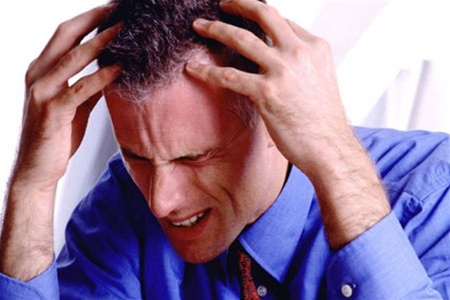 При наступлении даже одного признака нужно немедленно вызвать «СКОРУЮ МЕДИЦИНСКУЮ ПОМОЩЬ»!--------------------------------------------------------------------------------------------103 или 03 – со стационарного телефона112 – с мобильного телефона--------------------------------------------------------------------------------------------ЧТО ДЕЛАТЬ ДО ПРИЕЗДА СКОРОЙ?Исключить всякую физическую нагрузку, сесть или лечь в постель.Положить 4-6 таблеток глицина под язык.ПОМНИТЕ!Мозговой инсульт – это заболевание требующее экстренной медицинской помощи!Лечение мозгового инсульта существует, и его эффективность зависит от своевременности обращения за помощью. Будьте внимательны даже к кратковременно возникающим симптомам мозгового инсульта!Один звонок – одна спасённая жизнь!Материал подготовлен ГБУЗ АО «ЦМП»  - 2015г.